Name of Journal: World Journal of Meta-AnalysisManuscript NO: 62959Manuscript Type: META-ANALYSISHealth-related quality of life in patients that have undergone liver resection: A systematic review and meta-analysisIshinuki T et al. HR-QOL after liver resectionTomohiro Ishinuki, Shigenori Ota, Kohei Harada, Hiroomi Tatsumi, Keisuke Harada, Koji Miyanishi, Minoru Nagayama, Ichiro Takemasa, Toshio Ohyanagi, Thomas T Hui, Toru MizuguchiTomohiro Ishinuki, Toru Mizuguchi, Department of Nursing, Surgical Sciences, Sapporo Medical University, Sapporo 060-8556, JapanShigenori Ota, Minoru Nagayama, Ichiro Takemasa, Departments of Surgery, Surgical Science and Oncology, Sapporo Medical University, Sapporo 060-8543, JapanKohei Harada, Division of Radiology, Sapporo Medical University, Sapporo 060-8543, JapanHiroomi Tatsumi, Department of Intensive Care Medicine, Sapporo Medical University Hospital, Sapporo 060-8543, JapanKeisuke Harada, Department of Emergency Medicine, Sapporo Medical University Hospital, Sapporo 060-8543, JapanKoji Miyanishi, Department of Medical Oncology, Sapporo Medical University Hospital, Sapporo 060-8543, JapanToshio Ohyanagi, Department of Liberal Arts and Sciences, Center for Medical Education, Sapporo Medical University, Sapporo 060-8556, JapanThomas T Hui, Department of Surgery, Division of Pediatric Surgery, Stanford University School of Medicine, Stanford, CA 94598, United StatesAuthor contributions: Ishinuki T and Ota S conceptualized and designed the systematic review; Ishinuki T and Ohyagangi T searched for and screened the articles; Harada K and Tatsumi H assessed the articles for eligibility; Miyanaishi K and Nagayama M carried out the statistical analyses; Takemasa I supervised and audited the preparation of the manuscript; Hui TT and Mizuguchi T drafted the initial manuscript; Mizuguchi T finalized the manuscript; and all of the authors reviewed and approved the final manuscript as submitted.Supported by Grant-in-Aid from JSPS KAKENHI, No. JP 20K10404 (to Mizuguchi T); the Hokkaido Hepatitis B Litigation Orange Fund, No. 2059198; Terumo Life Science Foundation, No. 2000666; Pfizer Health Research Foundation, No. 2000777; Daiichi Sankyo Company, No. 2109540; Shionogi and Co., No. 2109493; MSD, No. 2099412; Takeda, No, 2000555; Sapporo Doto Hospital, No. 2039118; Noguchi Hospital, No. 2029083; Doki-kai Tomakomai Hospital, No. 2059203; and Tsuchida Hospital, No. 2069231.Corresponding author: Toru Mizuguchi, MD, PhD, Professor, Surgeon, Department of Nursing, Surgical Sciences, Sapporo Medical University, S-1, W-16, Chuo-Ku, Sapporo 060-8556, Japan. tmizu@sapmed.ac.jpReceived: January 22, 2021Revised: February 10, 2021Accepted: February 25, 2021 Published online: February 28, 2021AbstractBACKGROUNDMortality after hepatectomy has decreased, and the quality of various surgical approaches to hepatectomy have been evaluated. Various assessments of quality of life (QOL) after hepatectomy have been developed and investigated in different clinical settings. AIMTo conduct a systematic review and meta-analysis to examine two clinical topics: Laparoscopic hepatectomy vs open hepatectomy, and preoperative QOL status vs postoperative QOL status.METHODSA systematic literature search was performed using PubMed and MEDLINE, including the Cochrane Library Central. The following inclusion criteria were set for inclusion in this meta-analysis: (1) Studies comparing preoperative QOL and postoperative QOL; and (2) Studies comparing QOL between laparoscopic hepatectomy and open hepatectomy.RESULTSA total of 8 articles were included in this meta-analysis. QOL was better after laparoscopic hepatectomy than after open hepatectomy.CONCLUSIONThe outcomes of evaluations of QOL after hepatectomy can depend on the type of questionnaire used, the timing of the assessment, and the etiology of the hepatic disease.Key Words: Quality of life; Hepatectomy; Laparoscopy; Transarterial chemoembolization; Functional Assessment of Cancer Therapy–Hepatobiliary; 36-Item Short-Form Health Survey; European Organisation for Research and Treatment of Cancer Quality of Life Core Questionnaire©The Author(s) 2021. Published by Baishideng Publishing Group Inc. All rights reserved. Citation: Ishinuki T, Ota S, Harada K, Tatsumi H, Harada K, Miyanishi K, Nagayama M, Takemasa I, Ohyanagi T, Hui TT, Mizuguchi T. Health-related quality of life in patients that have undergone liver resection: A systematic review and meta-analysis. World J Meta-Anal 2021; 9(1): 88-100URL: https://www.wjgnet.com/2308-3840/full/v9/i1/88.htm  DOI: https://dx.doi.org/10.13105/wjma.v9.i1.88Core Tip: A systematic review and meta-analysis of post-hepatectomy quality of life (QOL) assessments were conducted. A total of ten studies were included in the meta-analysis. QOL was better after hepatectomy than after transarterial chemoembolization. QOL was also better after laparoscopic hepatectomy than after open hepatectomy. The outcomes of post-hepatectomy QOL evaluations could depend on the type of questionnaire used, the timing of the assessment, and the etiology of the hepatic disease.INTRODUCTIONRecently, hepatectomy has become safe, and the mortality rate of the procedure is now less than 1%[1,2]. Besides surgery, various other approaches have been developed for managing liver tumors, such as ablation, chemotherapy, molecular targeted therapy, and immunotherapy[3,4]. Furthermore, various surgical approaches have been developed, such as laparoscopic hepatectomy, robot-assisted hepatectomy, hybrid methods, hand-assisted methods, and classic open hepatectomy[5–9]. Therefore, selecting the optimal approach is essential for ensuring patients receive high-quality treatment.Patient-reported outcomes (PRO) are considered to be gold-standard methods for evaluating quality of life (QOL) and comparing different management strategies[10]. Various PRO, such as the Functional Assessment of Cancer Therapy–Hepatobiliary (FACT-Hep)[11], the 36-Item Short-Form Health Survey (SF-36)[12], the European Organisation for Research and Treatment of Cancer Quality of Life Core Questionnaire (QLQ-C30)[13], the EuroQol 5-dimension, 5-level questionnaire[14], and others, have been investigated in patients who underwent hepatectomy. The FACT-Hep consists of 5 subscales, physical well-being, social well-being, emotional well-being, functional well-being, and the hepatobiliary cancer subscale[15]. The sum of the scores for the five subscales gives a total score ranging from 0 to 180. A higher score indicates better QOL. The SF-36 consists of eight subscales, which are used to produce a physical component score and a mental component score[16]. The EORTC developed the QLQ-C30. The QLQ-C30 consists of three subscales: global health status, functional scales, and symptom scales[17]. Each subscale gives a score ranging from 0 to 100. Higher scores in the global health status and functional scales represent better QOL. Although many studies have investigated PRO-QOL after hepatectomy, even the best QOL questionnaires are imprecise. Also, the timing of the evaluation is usually unknown. We attempted to examine QOL in patients who had undergone hepatectomy. The first clinical question we investigated was whether postoperative QOL was better among patients who underwent hepatectomy or transarterial chemoembolization (TACE). The second question was whether QOL was better among patients who underwent laparoscopic hepatectomy or classic open hepatectomy. Finally, we compared the changes in QOL scores seen after hepatectomy. This systematic review and meta-analysis examined the current status of QOL studies of patients who underwent hepatectomy. In addition, it revealed a future clinical question and provided an idea for a future clinical study.MATERIALS AND METHODSLiterature searchThe Preferred Reporting Items for Systematic Reviews and Meta-Analyses statement guidelines were followed when obtaining and reporting the meta-analysis data[18]. The PICOS scheme was followed when reporting the inclusion criteria. A systematic literature search was performed independently by two authors (Ishinuki T and Ota S) using PubMed and MEDLINE, including the Cochrane Library. The search was limited to human studies whose findings were reported in English. No restriction was set for the type of publication, the publication date, or publication status. Patients of any age or sex who underwent liver resection for any type of hepatic lesion were considered as outlined in the PICOS scheme. The search strategy was based on different combinations of words for each database. For the PubMed database the following combination was used: ("qol"[All Fields] AND ("liver"[MeSH Terms] OR "liver"[All Fields] OR "livers"[All Fields] OR "liver s"[All Fields]) AND ("surgery"[MeSH Subheading] OR "surgery"[All Fields] OR "surgical procedures, operative"[MeSH Terms] OR ("surgical"[All Fields] AND "procedures"[All Fields] AND "operative"[All Fields]) OR "operative surgical procedures"[All Fields] OR "general surgery"[MeSH Terms] OR ("general"[All Fields] AND "surgery"[All Fields]) OR "general surgery"[All Fields] OR "surgery s"[All Fields] OR "surgerys"[All Fields] OR "surgeries"[All Fields]). For the Medline database, the following combination was used: (QOL and Liver and Surgery). Study selectionThe two independent authors screened the titles and abstracts of the primary studies identified in the database search. Duplicate studies were excluded. The following inclusion criteria were set for inclusion in the meta-analysis: (1) Studies comparing preoperative QOL and postoperative QOL in patients who underwent liver resection for any type of hepatic lesion; (2) Studies comparing QOL between laparoscopic hepatectomy and open hepatectomy in patients who underwent liver resection for any type of hepatic lesion; (3) Studies reporting at least one QOL outcome; and (4) If the same institute reported more than one study, only the most recent or the highest level study was included.The following exclusion criteria were set: (1) Original studies assessing the outcomes of liver transplantation; (2) Review articles, letters, comments, and case reports; and (3) Studies for which it was impossible to retrieve or calculate the data of interest. The Cohen kappa statistic was used to quantify the agreement between the investigators.The protocol was registered with PROSPERO (#CRD42021225970).Data extractionThe same two authors extracted the following primary data: (1) The questionnaires used for each QOL evaluation; (2) The first author, year of publication, and type of study; (3) The etiology of the disease and the number of times each intervention was performed; and (4) The timing of the evaluations. The reasons why studies were excluded from the full-text evaluation are shown in Supplementary Tables 1-3. All excluded references are listed in the supplemental references.Risk of bias assessmentThe Newcastle–Ottawa Scale (NOS) was used to assess the quality of the included studies, as they included observational studies (http://www.ohri.ca/). The NOS consists of three domains, patient selection, comparability of study groups, and outcome assessment. The minimum risk of bias gain 9 points. We considered studies that scored ≥ 7, 4-6, and < 4 to be high quality, moderate quality, and low quality, respectively[19].Statistical analysesAll analyses were performed using the RevMan software (version 5.3.; The Cochrane Collaboration). The mean differences (MD) between groups were calculated for continuous variables. The interquartile ranges of the data were transformed by dividing them by 1.35 to produce alternative standard deviation values[20]. Multiple means and standard deviations were combined using the StatsToDo online web program (https://www.statstodo.com/index.php). The χ2 test was used to evaluate heterogeneity, and the Cochran Q and I2 statistics were reported. The I2 value describes the percentage variation between studies in degrees of freedom. Low, moderate, and high heterogeneity were defined based on cut-off values of 25%, 50%, and 75%, respectively, using the obtained I2 test values[21].All results were considered significant at P values of < 0.05.RESULTSStudy selectionThe literature search yielded 248 articles, and the abstracts were reviewed by two independent researchers (Figure 1). Of these, 30 articles were selected for full-text review. Two articles were excluded due to different comparison. Nine articles were excluded due to no data description being provided. Eleven articles were excluded as they did not involve appropriate timepoints. Detailed information about the excluded articles is shown in Supplementary Tables 1-3. Finally, a total of 8 articles were included in this meta-analysis (Table 1). Two studies used the FACT-Hep[22,23], four studies used the SF-36[24-27], and two studies used the QLQ-C30[28,29]. None of them were randomized controlled studies.FACT-HepThe FACT-Hep was used to compare QOL before and after hepatectomy. None of the FACT-Hep domains differed significantly from their preoperative levels at 3 mo (Figure 2A) or 12 mo (Figure 2B), although several domains at 3 mo after hepatectomy tends to be better than those at 12 mo.SF-36The SF-36 was used to compare QOL between laparoscopic hepatectomy and open hepatectomy at 3-6 mo after treatment (Figure 3A). Although the physical component score did not differ significantly between the groups (P = 0.08), the mental component score for the laparoscopic hepatectomy group was significantly more favorable than that for the open hepatectomy group (P = 0.001). On the other hand, the physical component scores and mental component scores seen at 3 mo after hepatectomy were significantly more favorable than those observed before hepatectomy (Figure 3B; P = 0.04 and P = 0.02, respectively).QLQ-C30The QLQ-C30 was used to evaluate QOL at 6 mo and 12 mo after hepatectomy (Figure 4). No significant differences in global health, emotional function, or social function were observed between the preoperative assessment and 6 mo or 12 mo after hepatectomy. However, the patients’ preoperative physical function scores were better than those seen at 6 mo or 12 mo after hepatectomy (P = 0.0004 and P = 0.04, respectively). Although role function and cognitive function differed significantly between the preoperative assessment and 6 mo after hepatectomy (P = 0.01 and P = 0.02, respectively), they did not differ significantly between the preoperative assessment and 12 mo after hepatectomy. Quality assessmentThe quality assessment was conducted using the NOS score (Supplementary Table 4). Three studies were of moderate quality, and seven studies were of high quality.DISCUSSIONLiver resection has become a safe surgical procedure for liver tumors and is now used for living transplantation[2,3,5,13]. The clinical outcomes of hepatectomy have been reported based on quality assessments since 2000, and evidence has accumulated rapidly within the last decade[30]. We evaluated two crucial clinical questions in this study. The first was whether hepatectomy or TACE resulted in better QOL. The second was whether laparoscopic or open hepatectomy resulted in better QOL. Furthermore, we examined the changes in QOL seen at 3 mo, 6 mo, and 12 mo after hepatectomy. The findings of postoperative QOL assessments can vary according to the type of questionnaire used, the surgical approach, the etiology of the disease, and the timing of the evaluations[30]. Most of the studies examined in the present review were conducted using a paper-based approach or face-to-face interviews. A more mobile approach would allow the comprehensive collection of a greater variety of data[31]. However, some questionnaires are not suitable for extensive prospective surveys due to cost issues. In addition, language translation is also an obstacle to international comparisons among questionnaires. Therefore, the statistical power of the studies was limited. The FACT-Hep did not identify any significant changes in QOL after hepatectomy. Our results indicate that HCC patients’ QOL recovered within 12 mo after hepatectomy. Although the QOL scores for each subdomain at 3 mo did not differ significantly from those observed before hepatectomy, the integrated mean tended to be more favorable at 3 mo after hepatectomy than before hepatectomy. This would depend on the condition of the patients who were eligible for the studies. Therefore, the QOL scores for these patients would have improved after hepatectomy. According to the SF-36, QOL was significantly better at 3 mo after hepatectomy than before hepatectomy. On the other hand, different results might have been obtained if the studies had involved asymptomatic patients[26]. Another concern is the sensitivity of each questionnaire. It is possible that the SF-36 is more sensitive than the FACT-Hep in these circumstances. Laparoscopic hepatectomy has become the standard approach for liver resection[5,7,9]. It is considered that the reduced invasiveness associated with the minimal wound length of the laparoscopic approach allows patients to recover faster than is possible with the open approach[5]. As we demonstrated in this study, QOL could be better after laparoscopic hepatectomy than after open hepatectomy. In addition, the mental component scores of the patients that underwent laparoscopic hepatectomy were significantly better than their physical component scores. The reduced invasiveness of laparoscopic hepatectomy is considered to improve physical outcomes. However, this was not proven, presumably due to the long period of time between the surgery and the assessments. The degree to which mental QOL was preserved is a unique feature of laparoscopic hepatectomy. The QLQ-C30 produced different results from the other QOL questionnaires. Physical function and role function had deteriorated significantly at 6 mo after hepatectomy, but had recovered at 12 mo after hepatectomy. The changes in the QLQ-C30 seen after hepatectomy seem to be more reasonable. They indicate that surgery itself temporarily reduces patients’ QOL. In addition, the examined studies included asymptomatic patients who had metastatic liver tumors from colorectal cancer[28,29], which could also explain why QOL deteriorated after surgery.CONCLUSIONLaparoscopic hepatectomy resulted in better QOL than open hepatectomy. The results of QOL evaluations performed after hepatectomy could depend on the type of questionnaire used, the timing of the assessment, and the etiology of the hepatic disease.ARTICLE HIGHLIGHTSResearch backgroundThe quality of life (QOL) assessment after hepatectomy has never been summarized. Therefore, comprehensive systematic review and meta-analysis would have great scientific value.Research motivationLack of randomized controlled trial motivate us to plan prospective study.  However, sample size calculation is difficult due to lack of the QOL value. This analysis would be helpful to conduct future trials.Research objectivesResearch objectives were to elucidate QOL after hepatectomy.Research methodsSystematic review and meta-analysis was conducted according to PROSPERO guidelines with Preferred Reporting Items for Systematic Reviews and Meta-Analyses check lists.Research resultsA total of 8 articles were included in this meta-analysis. QOL was better after laparoscopic hepatectomy than after open hepatectomy. Physical and mental component score of the 36-Item Short-Form Health Survey at 3 mo was significantly better than before hepatectomy.Research conclusionsThe outcomes of evaluations of QOL after hepatectomy can depend on the type of questionnaire used, the timing of the assessment, and the etiology of the hepatic disease.Research perspectivesThe values from this study could be useful to plan future randomized control trial.ACKNOWLEDGEMENTSWe thank Tan S and Nara M for their help in preparing this manuscript and valuable discussions. REFERENCES1 Ishii M, Mizuguchi T, Harada K, Ota S, Meguro M, Ueki T, Nishidate T, Okita K, Hirata K. Comprehensive review of post-liver resection surgical complications and a new universal classification and grading system. World J Hepatol 2014; 6: 745-751 [PMID: 25349645 DOI: 10.4254/wjh.v6.i10.745]2 Morise Z, Kawabe N, Tomishige H, Nagata H, Kawase J, Arakawa S, Yoshida R, Isetani M. Recent advances in the surgical treatment of hepatocellular carcinoma. World J Gastroenterol 2014; 20: 14381-14392 [PMID: 25339825 DOI: 10.3748/wjg.v20.i39.14381]3 Kaneko J, Kokudo T, Inagaki Y, Hasegawa K. Innovative treatment for hepatocellular carcinoma (HCC). Transl Gastroenterol Hepatol 2018; 3: 78 [PMID: 30505965 DOI: 10.21037/tgh.2018.10.04]4 Akateh C, Black SM, Conteh L, Miller ED, Noonan A, Elliott E, Pawlik TM, Tsung A, Cloyd JM. Neoadjuvant and adjuvant treatment strategies for hepatocellular carcinoma. World J Gastroenterol 2019; 25: 3704-3721 [PMID: 31391767 DOI: 10.3748/wjg.v25.i28.3704]5 Mizuguchi T, Kawamoto M, Meguro M, Shibata T, Nakamura Y, Kimura Y, Furuhata T, Sonoda T, Hirata K. Laparoscopic hepatectomy: a systematic review, meta-analysis, and power analysis. Surg Today 2011; 41: 39-47 [PMID: 21191689 DOI: 10.1007/s00595-010-4337-6]6 Meguro M, Mizuguchi T, Kawamoto M, Ota S, Ishii M, Nishidate T, Okita K, Kimura Y, Hirata K. Clinical comparison of laparoscopic and open liver resection after propensity matching selection. Surgery 2015; 158: 573-587 [PMID: 26120070 DOI: 10.1016/j.surg.2015.02.031]7 Mizuguchi T, Kawamoto M, Nakamura Y, Meguro M, Hui TT, Hirata K. New technique of extracorporeal hepatic inflow control for pure laparoscopic liver resection. Surg Laparosc Endosc Percutan Tech 2015; 25: e16-e20 [PMID: 25533749 DOI: 10.1097/SLE.0b013e3182a4c0f4]8 Ye SP, Qiu H, Liao SJ, Ai JH, Shi J. Mini-invasive vs open resection of colorectal cancer and liver metastases: A meta-analysis. World J Gastroenterol 2019; 25: 2819-2832 [PMID: 31236004 DOI: 10.3748/wjg.v25.i22.2819]9 Liu R, Wakabayashi G, Kim HJ, Choi GH, Yiengpruksawan A, Fong Y, He J, Boggi U, Troisi RI, Efanov M, Azoulay D, Panaro F, Pessaux P, Wang XY, Zhu JY, Zhang SG, Sun CD, Wu Z, Tao KS, Yang KH, Fan J, Chen XP. International consensus statement on robotic hepatectomy surgery in 2018. World J Gastroenterol 2019; 25: 1432-1444 [PMID: 30948907 DOI: 10.3748/wjg.v25.i12.1432]10 Patel BY, White L, Gavriilidis P, Satyadas T, Frampton AE, Pai M. A systematic review into patient reported outcomes following pancreaticoduodenectomy for malignancy. Eur J Surg Oncol 2020 [PMID: 33339639 DOI: 10.1016/j.ejso.2020.11.146]11 Li L, Yeo W. Value of quality of life analysis in liver cancer: A clinician's perspective. World J Hepatol 2017; 9: 867-883 [PMID: 28804570 DOI: 10.4254/wjh.v9.i20.867]12 Sajid MS, Iftikhar M, Rimple J, Baig MK. Use of health-related quality of life tools in hepatobiliary surgery. Hepatobiliary Pancreat Dis Int 2008; 7: 135-137 [PMID: 18397846]13 Gandhi S, Khubchandani S, Iyer R. Quality of life and hepatocellular carcinoma. J Gastrointest Oncol 2014; 5: 296-317 [PMID: 25083303 DOI: 10.3978/j.issn.2078-6891.2014.046]14 McLernon DJ, Dillon J, Donnan PT. Health-state utilities in liver disease: a systematic review. Med Decis Making 2008; 28: 582-592 [PMID: 18424560 DOI: 10.1177/0272989X08315240]15 Heffernan N, Cella D, Webster K, Odom L, Martone M, Passik S, Bookbinder M, Fong Y, Jarnagin W, Blumgart L. Measuring health-related quality of life in patients with hepatobiliary cancers: the functional assessment of cancer therapy-hepatobiliary questionnaire. J Clin Oncol 2002; 20: 2229-2239 [PMID: 11980994 DOI: 10.1200/JCO.2002.07.093]16 Ware JE, Kosinski M. Interpreting SF-36 summary health measures: a response. Qual Life Res 2001; 10: 405-13; discussion 415-20 [PMID: 11763203 DOI: 10.1023/a:1012588218728]17 Aaronson NK, Ahmedzai S, Bergman B, Bullinger M, Cull A, Duez NJ, Filiberti A, Flechtner H, Fleishman SB, de Haes JC. The European Organization for Research and Treatment of Cancer QLQ-C30: a quality-of-life instrument for use in international clinical trials in oncology. J Natl Cancer Inst 1993; 85: 365-376 [PMID: 8433390 DOI: 10.1093/jnci/85.5.365]18 Liberati A, Altman DG, Tetzlaff J, Mulrow C, Gøtzsche PC, Ioannidis JP, Clarke M, Devereaux PJ, Kleijnen J, Moher D. The PRISMA statement for reporting systematic reviews and meta-analyses of studies that evaluate health care interventions: explanation and elaboration. PLoS Med 2009; 6: e1000100 [PMID: 19621070 DOI: 10.1371/journal.pmed.1000100]19 Islam MM, Iqbal U, Walther B, Atique S, Dubey NK, Nguyen PA, Poly TN, Masud JH, Li YJ, Shabbir SA. Benzodiazepine Use and Risk of Dementia in the Elderly Population: A Systematic Review and Meta-Analysis. Neuroepidemiology 2016; 47: 181-191 [PMID: 28013304 DOI: 10.1159/000454881]20 Schumm WR, Higgins M, Lockett L, Huang S, Abdullah N, Asiri A, Clark K, McClish K. Does Dividing the Range by Four Provide an Accurate Estimate of a Standard Deviation in Family Science Research? A Teaching Editorial. Marri Fami Rev 2017; 53: 1-23 [DOI: 10.1080/01494929.2016.1199196]21 Higgins JP, Thompson SG, Deeks JJ, Altman DG. Measuring inconsistency in meta-analyses. BMJ 2003; 327: 557-560 [PMID: 12958120 DOI: 10.1136/bmj.327.7414.557]22 Martin RC, Eid S, Scoggins CR, McMasters KM. Health-related quality of life: return to baseline after major and minor liver resection. Surgery 2007; 142: 676-684 [PMID: 17981187 DOI: 10.1016/j.surg.2007.04.026]23 Liu J, Wang Y, Zhang D, Liu B, Ou Q. Comparison of survival and quality of life of hepatectomy and thrombectomy using total hepatic vascular exclusion and chemotherapy alone in patients with hepatocellular carcinoma and tumor thrombi in the inferior vena cava and hepatic vein. Eur J Gastroenterol Hepatol 2012; 24: 186-194 [PMID: 22081008 DOI: 10.1097/MEG.0b013e32834dda64]24 Giuliani A, Migliaccio C, Ceriello A, Aragiusto G, La Manna G, Calise F. Laparoscopic vs. open surgery for treating benign liver lesions: assessing quality of life in the first year after surgery. Updates Surg 2014; 66: 127-133 [PMID: 24659501 DOI: 10.1007/s13304-014-0252-5]25 Qiu J, Chen S, Wu H. Quality of life can be improved by surgical management of giant hepatic haemangioma with enucleation as the preferred option. HPB (Oxford) 2015; 17: 490-494 [PMID: 25728743 DOI: 10.1111/hpb.12391]26 Chiu CC, Lee KT, Lee HH, Wang JJ, Sun DP, Huang CC, Shi HY. Comparison of Models for Predicting Quality of Life After Surgical Resection of Hepatocellular Carcinoma: a Prospective Study. J Gastrointest Surg 2018; 22: 1724-1731 [PMID: 29916106 DOI: 10.1007/s11605-018-3833-7]27 Liu Q, Liu F, Ding J, Wei Y, Li B. Surgical outcomes and quality of life between laparoscopic and open approach for hepatic hemangioma: A propensity score matching analysis. Medicine (Baltimore) 2019; 98: e14485 [PMID: 30732219 DOI: 10.1097/MD.0000000000014485]28 Dasgupta D, Smith AB, Hamilton-Burke W, Prasad KR, Toogood GJ, Velikova G, Lodge JP. Quality of life after liver resection for hepatobiliary malignancies. Br J Surg 2008; 95: 845-854 [PMID: 18496887 DOI: 10.1002/bjs.6180]29 Rees JR, Blazeby JM, Fayers P, Friend EA, Welsh FK, John TG, Rees M. Patient-reported outcomes after hepatic resection of colorectal cancer metastases. J Clin Oncol 2012; 30: 1364-1370 [PMID: 22430276 DOI: 10.1200/JCO.2011.38.6177]30 Wee IJY, Syn N, Lee LS, Tan SS, Chiow AKH. A systematic review and meta-analysis on the quality of life after hepatic resection. HPB (Oxford) 2020; 22: 177-186 [PMID: 32008917 DOI: 10.1016/j.hpb.2019.11.016]31 Rincon E, Monteiro-Guerra F, Rivera-Romero O, Dorronzoro-Zubiete E, Sanchez-Bocanegra CL, Gabarron E. Mobile Phone Apps for Quality of Life and Well-Being Assessment in Breast and Prostate Cancer Patients: Systematic Review. JMIR Mhealth Uhealth 2017; 5: e187 [PMID: 29203459 DOI: 10.2196/mhealth.8741]FootnotesConflict-of-interest statement: The authors declare that they have no conflicts of interest.PRISMA 2009 Checklist statement: The authors have read the PRISMA 2009 Checklist, and the manuscript was prepared and revised according to the PRISMA 2009 Checklist.Open-Access: This article is an open-access article that was selected by an in-house editor and fully peer-reviewed by external reviewers. It is distributed in accordance with the Creative Commons Attribution NonCommercial (CC BY-NC 4.0) license, which permits others to distribute, remix, adapt, build upon this work non-commercially, and license their derivative works on different terms, provided the original work is properly cited and the use is non-commercial. See: http://creativecommons.org/Licenses/by-nc/4.0/Manuscript source: Invited manuscriptCorresponding Author's Membership in Professional Societies: The Japanese Society of Gastroenterology, No. 30537; The Japan Surgical Society, No. O411084; The Japanese Society of Gastrointestinal Surgery, No. G0220360; The Japanese Society of Clinical Surgery, No. 18343; and The Japanese Society of Surgical Infection, No. 5154651376.Peer-review started: January 22, 2021First decision: February 10, 2021Article in press: February 25, 2021Specialty type: Gastroenterology and hepatologyCountry/Territory of origin: JapanPeer-review report’s scientific quality classificationGrade A (Excellent): 0Grade B (Very good): BGrade C (Good): C, CGrade D (Fair): 0Grade E (Poor): EP-Reviewer: Donadon M, Kordzaia D, Lo Tesoriere R S-Editor: Wang JL L-Editor: A P-Editor: Li XFigure Legends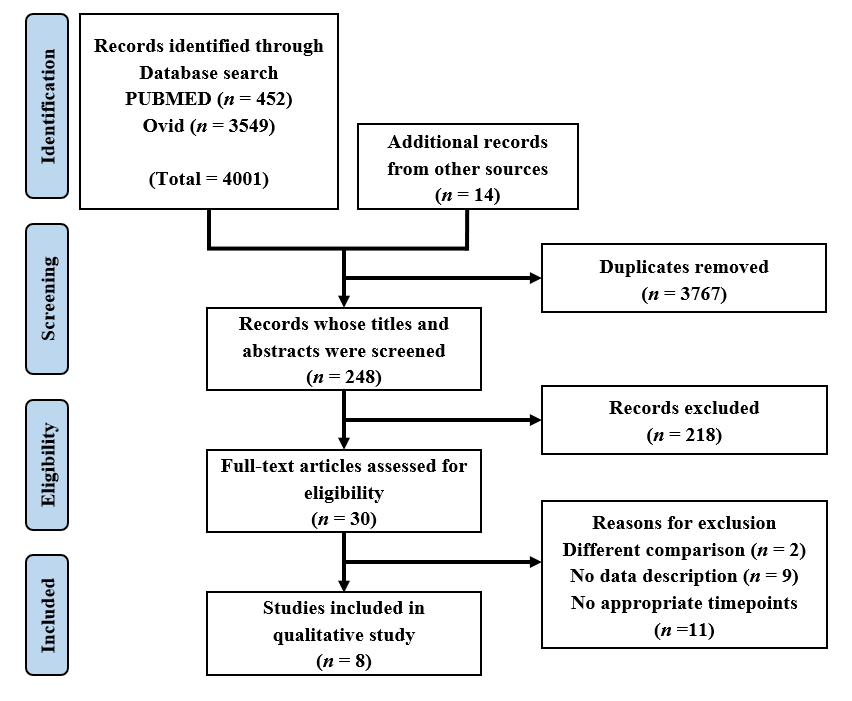 Figure 1 Flow diagram of systematic reviews and meta-analyses.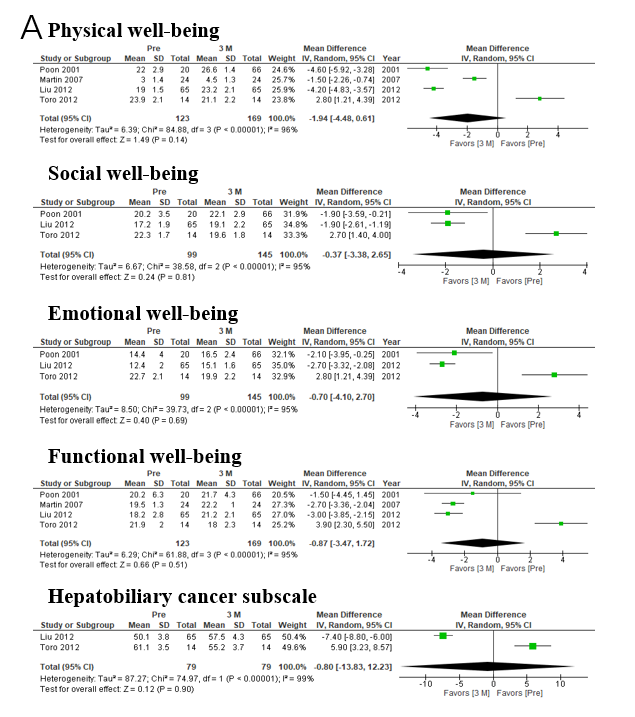 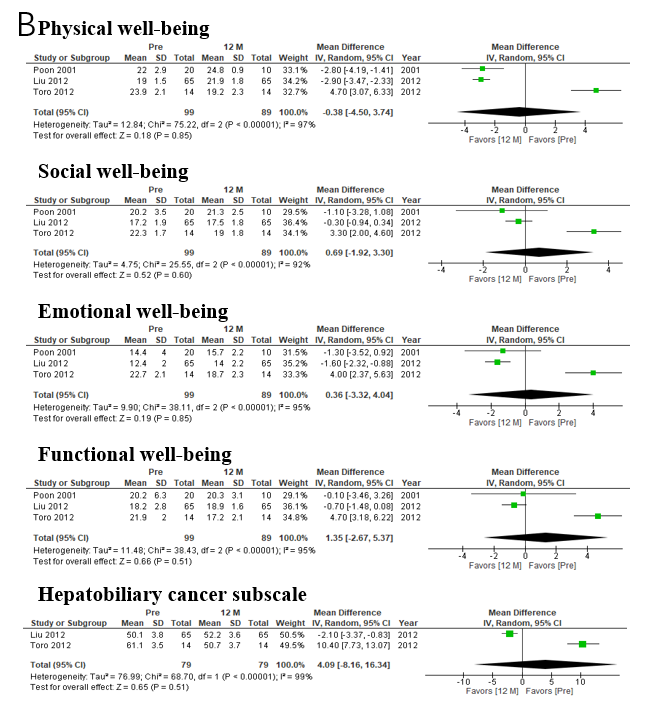 Figure 2 Functional Assessment of Cancer Therapy–Hepatobiliary scores before and at 3 mo, 12 mo after hepatectomy. A: Before and at 3 mo after hepatectomy; B: Before and at 12 mo after hepatectomy.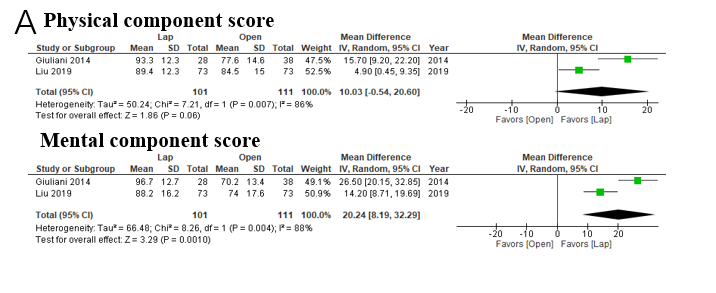 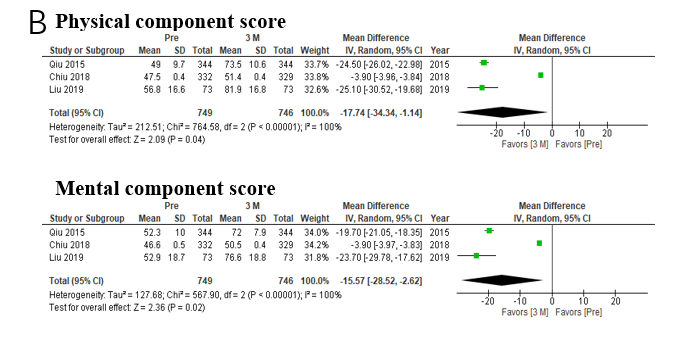 Figure 3 The 36-Item Short-Form Health Survey scores at 3 mo and 6 mo after laparoscopic or open hepatectomy or at 3 mo after hepatectomy. A: 3 mo and 6 mo after laparoscopic or open hepatectomy; B: 3 mo after hepatectomy.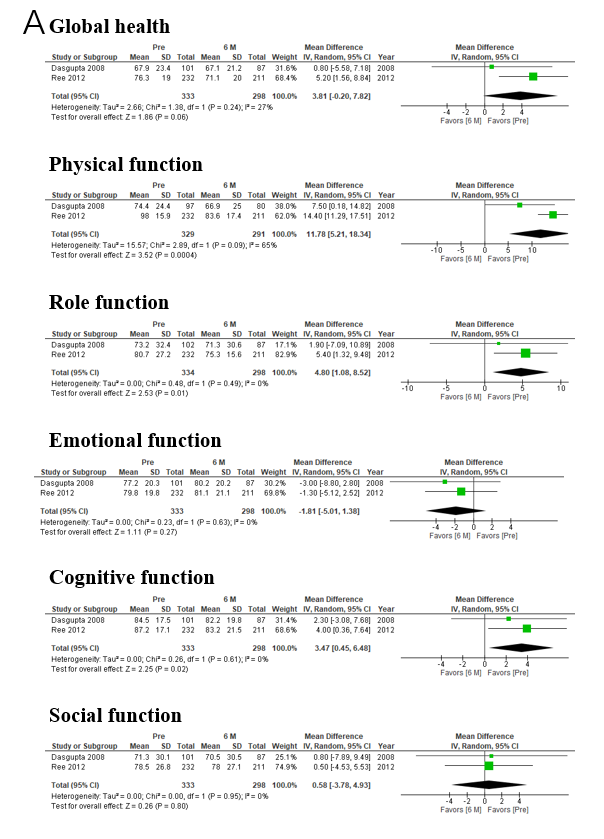 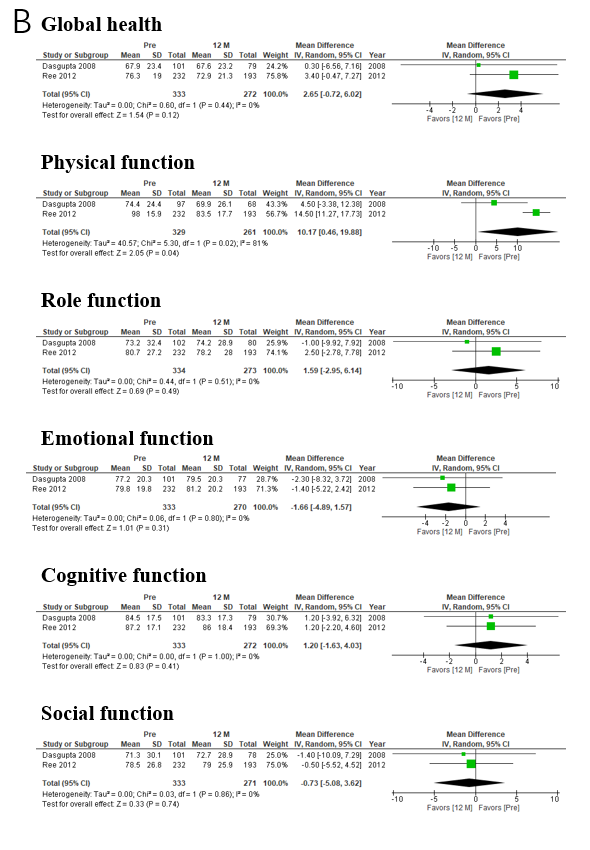 Figure 4 The European Organisation for Research and Treatment of Cancer Quality of Life Core Questionnaire scores at 6 mo and 12 mo after hepatectomy. A: 6 mo after hepatectomy; B: 12 mo after hepatectomy.Table 1 Data extracted from the included studiesQOL: Quality of life, HCC: Hepatocellular carcinoma; TACE: Transarterial chemoembolization; CCC: Cholangiocellular carcinoma; CRLM: Colorectal liver metastasis; FACT-Hep: Functional Assessment of Cancer Therapy–Hepatobiliary; SF-36: The 36-Item Short-Form Health Survey; QLQ-C30: The European Organisation for Research and Treatment of Cancer Quality of Life Core Questionnaire.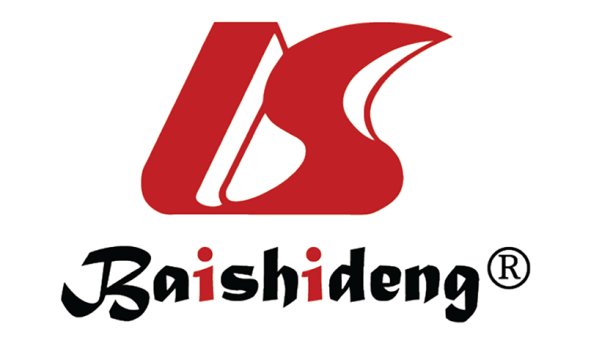 Published by Baishideng Publishing Group Inc7041 Koll Center Parkway, Suite 160, Pleasanton, CA 94566, USATelephone: +1-925-3991568E-mail: bpgoffice@wjgnet.comHelp Desk: https://www.f6publishing.com/helpdeskhttps://www.wjgnet.com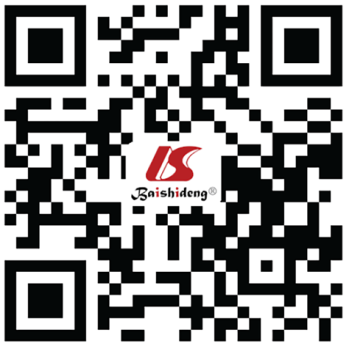 © 2021 Baishideng Publishing Group Inc. All rights reserved.QuestionnaireRef.Type of studyEtiologyNumber of each interventionTiming of the evaluationsFACT-HepMartin et al[22], 2007ProspectiveHCC; CCC; CRLM24 hepatectomiesPre, 6 wk, 3 moLiu et al[23], 2012RetrospectiveHCC65 hepatectomies; 50 chemotherapiesPre, 3 mo, 6 mo, 9 mo, 12 moSF-36Giuliani et al[24], 2014RetrospectiveMiscellaneous38 open hepatectomies; 28 laparoscopic hepatectomies6 mo, 12 moQiu et al[25], 2015ProspectiveHemangioma344 enucleations; 386 hepatectomiesPre, 1 mo, 3 mo, 6 moChiu et al[26], 2018ProspectiveHCC332–324 hepatectomiesPre, 3 mo, 6 M moLiu et al[27], 2019ProspectiveHemangioma73 open hepatectomies; 73 laparoscopic hepatectomiesPre, 1 mo, 3 moQLQ-C30Dasgupta et al[28], 2008ProspectiveCRLM; CCC; HCC101–33 hepatectomiesPre, 6 mo, 12 mo, 36–48 moRees et al[29], 2012ProspectiveCRLM232–193 hepatectomiesPre, 3 mo, 6 mo, 12 mo